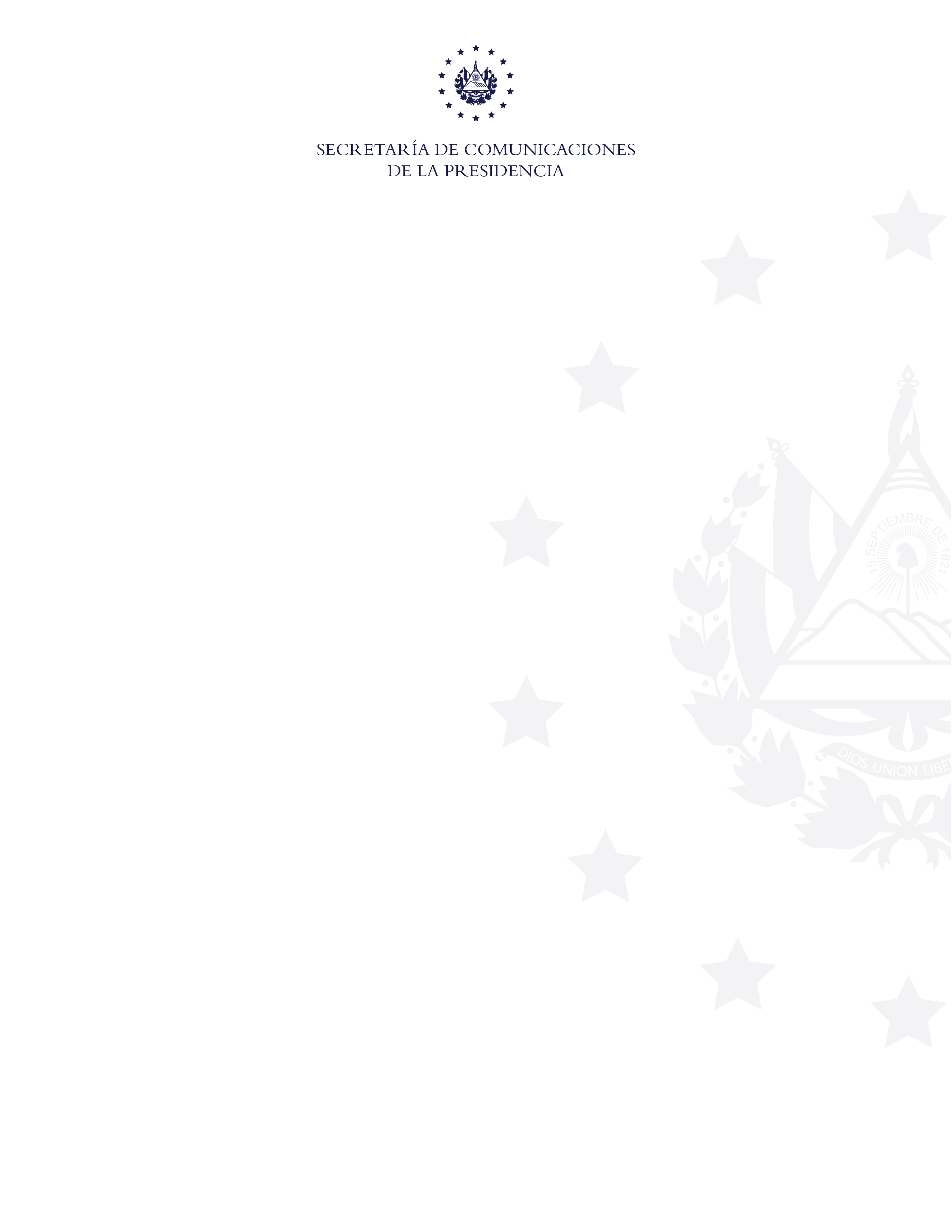 OBRAS EN EJECUCIÓN DE AEROPUERTP INTERNACIONAL DE ILOPANGO.Para los meses de Enero-Marzo del año 2020 no se registran obras realizadas en en Aeropuerto Internacional de Ilopango.AÑO 2020